Lange VersionDer Fine Arts Kunstmarkt im Kloster Eberbachvom 26. - 27. OktoberNicht nur Feinschmecker und Weinfreunde zieht es in den Rheingau, auch für Kunstkenner und Menschen, die das Besondere lieben, wird dieser Landstrich mehr und mehr zur ersten Adresse. Bereits zum 12. Mal macht sich das Kloster Eberbach fein für Kunst-Gourmets und kredenzt am letzten Oktoberwochenende spannende Kunstwerke und exquisites Design in atemberaubender Kulisse des Kloster Eberbachs. Mit über 140 namhaften Ausstellern der angewandten und bildenden Kunst. Die Besucher können bei dezenter Klaviermusik sowohl durch alle Innenräume des ehemaligen Zisterzienserklosters als auch durch den Park vor der Basilika flanieren und dabei ihr Lieblingsstück entdecken. Das Angebot reicht von beeindruckenden Skulpturen aus Stein, Bronze, Holz und Stahl über Objekt- und Schmuckkunst, Bildhauerei, Malerei, Textil- und Produktdesign bis hin zu edlen Porzellanunikaten. Jeder Künstler ist anwesend und stellt seine Kreationen persönlich vor.Das Konzept ›Kunst im Kloster‹ hat sich in der Kunstszene schnell herumgesprochen und sich bereits als liebgewonnene Tradition etabliert: ein Wochenende ganz im Zeichen von Kunst, Kreativität und kulinarischen Verlockungen – auf nach Kloster Eberbach!  26. - 27. Oktober 2024, jeweils 10–18 Uhr (Einlass bis 17 Uhr)Eintritt 12,50 EuroKloster Eberbach, 65346 Eltville i. RheingauParkplatzprobleme gibt es übrigens keine: es wird ein kostenloser Shuttledienst bereitgestellt, der die Besucher von der Vitos-Klinik direkt bis zum Kloster fährt. Die frühzeitig anreisenden Besucher können in unmittelbarer Nähe des Klosters kostenlos parken. Auch der Linienbus 172 fährt stündlich von Kiedrich direkt bis vor die Türe des Kloster Eberbach.Veranstalter: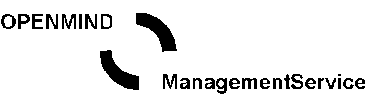 Anke Peters				 Unterkohlfurth 4542349 Wuppertal				         			  Fon	0202 283 220-0   					Fax	0202 283220-19					Mobil	0171  88 28 320  eMail	mail@omms.net         Web:	www.omms.net   
                       			www.facebook.com/omms.netKurze VersionDer Fine Arts Kunstmarkt im Kloster Eberbachvom 26. - 27. OktoberBereits zum 12. Mal macht sich das Kloster Eberbach fein für Kunst-Gourmets und kredenzt am letzten Oktoberwochenende spannende Kunstwerke und exquisites Design in atemberaubender Kulisse des Kloster Eberbachs. Mit über 140 namhaften Ausstellern der angewandten und bildenden Kunst. 26. und 27. Oktober 2024, jeweils 10–18 Uhr (Einlass bis 17 Uhr)Eintritt 12,50 EuroKloster Eberbach, 65346 Eltville i. RheingauParkplatzprobleme gibt es übrigens keine: es wird ein kostenloser Shuttledienst bereitgestellt, der die Besucher von der Vitos-Klinik direkt bis zum Kloster fährt. Die frühzeitig anreisenden Besucher können in unmittelbarer Nähe des Klosters kostenlos parken. Auch der Linienbus 172 fährt stündlich von Kiedrich direkt bis vor die Türe des Kloster Eberbach.Veranstalter:Anke Peters				 Unterkohlfurth 4542349 Wuppertal				         			  Fon	0202 283 220-0   					Fax	0202 283220-19					Mobil	0171  88 28 320  eMail	mail@omms.net         Web:	www.omms.netwww.facebook.com/omms.net